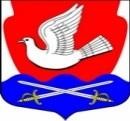 АДМИНИСТРАЦИЯМУНИЦИПАЛЬНОГО ОБРАЗОВАНИЯ ИССАДСКОЕ СЕЛЬСКОЕ ПОСЕЛЕНИЕВОЛХОВСКОГО МУНИЦИПАЛЬНОГО РАЙОНА ЛЕНИНГРАДСКОЙ ОБЛАСТИПОСТАНОВЛЕНИЕИссадот ______ г.	№__О внесении изменений в постановлениеот 30 ноября 2020 г. № 207 «Об утверждении муниципальной программы«Улучшение условий и охраны труда в администрации Иссадское сельскоепоселение Волховского муниципального района Ленинградской области»В соответствии с Федеральным законом от 06.10.2003 № 131-ФЗ «Об общих принципах организации местного самоуправления в Российской Федерации», Уставом Иссадского сельского поселения, постановлением главы администрации МО Иссадское сельское поселение от 20 октября 2021 года № 154 «Об утверждении Порядка принятия решений о разработке муниципальных программ муниципального образования Иссадское сельское поселение, их формирования и реализации, и Порядка проведения оценки эффективности реализации муниципальных программ муниципального образования Иссадское сельское поселение», п о с т а н о в л я ю:Внести изменения в постановление от 30 ноября 2020 г № 207 администрации муниципального образования Иссадское сельское поселение Волховского муниципального образования Ленинградской области «Об утверждении муниципальной программы «Улучшение условий и охраны труда в администрации МО Иссадское сельское поселение Волховского муниципального района Ленинградской области» изложив приложение к постановлению в новой редакции.Установить, что в ходе реализации Программы отдельные её мероприятия могут уточняться, а объёмы их финансирования корректироваться с учётом утверждённых расходов бюджета.Настоящее постановление подлежит официальному опубликованию в газете «Волховские огни» и размещению на официальном сайте МО Иссадское сельское поселение, вступает в силу с момента официального опубликования и распространяется на правоотношения, возникшие с 01.01.2023 года.Контроль за выполнением постановления оставляю за собой.Глава администрации	                               Н.Б. ВасильеваИсполнитель: Капустина О.В.8(81363)35146Приложение к постановлению администрации МО Иссадское сельское поселениеВолховского муниципального районаЛенинградской области от	17 февраля 2021 г. № 24(в редакции от ___________)Муниципальная программа«Улучшение условий и охраны трудав администрации МО Иссадское сельское поселение Волховского муниципального района Ленинградской области»д.ИссадПаспорт муниципальной программы «Улучшение условий и охраны труда в администрации МО Иссадское сельское поселение	»1.Общая характеристика основные проблемы и прогнозразвития сферы реализации муниципальной программыОхрана труда является важным фактором социально-экономического развития Иссадского сельского поселения. Производственный травматизм, профессиональные заболевания ведут к невосполнимым материальным и моральным потерям, как для работников организаций, так и для поселения в целом.В соответствии с Трудовым кодексом Российской Федерации сохранение	жизнии здоровья работников в процессе трудовой деятельности является неотъемлемой частью государственной политики в области социально- трудовых	отношений.	Претворение ее в жизнь предусматривает совместные действия органов местного самоуправления, объединения работодателей и профессиональных союзов.Создание безопасных условий труда на каждом рабочем месте, снижение уровня производственного травматизма, переход в сфере охраны труда к управлению профессиональными рисками, экономическая мотивация улучшения работодателем условий труда, снижение доли рабочих мест с тяжелыми, вредными или опасными условиями труда является одной из важных социально-экономических проблем.Основными причинами производственного травматизма являются:неудовлетворительная организация безопасного производства работ;несоблюдение правил и инструкций по охране труда;неприменение средств индивидуальной и коллективной защиты;нарушение производственной дисциплины;неосторожность пострадавшего.Наибольшую долю в причинах производственного травматизма занимают причины организационного характера, которые не зависят от экономического положения организаций, наличия финансовых и материальных ресурсов.Важным направлением деятельности по предупреждению производственного травматизма и профессиональной заболеваемости является широкое информирование населения по вопросам трудового законодательства.Состояние условий труда, определяющее уровень производственного травматизма и профессиональную заболеваемость, находится в прямойзависимости от совершенствования работы по различным направлениям управления охраной труда.Чтобы обеспечить безопасность работников в соответствии с требованиями ст. 212 Трудового кодекса Российской Федерации, работодатель обязан обеспечить обучение работников безопасным методам и приемам работ, а также контроль за выполнением работниками требований охраны труда.В современных условиях резко обостряются проблемы трудовых прав граждан, которые работают в неблагоприятных условиях труда.Основным критерием оценки состояния дел в сфере охраны труда, способом получения достоверной информации о производственном риске и о мерах, которые необходимо предпринять по защите прав работников, является аттестация рабочих мест.Новая идеология в области улучшения условий и охраны труда предусматривает переход от реагирования на уже произошедшие несчастные случаи к их предупреждению. Основой данной работы является внедрение в повседневную практику управления безопасностью работников на производстве механизмов управления профессиональными рисками на основе результатов специальной оценки условий труда.Остается на низком уровне финансирование работ по охране труда в муниципальных учреждениях.Все вышеизложенное свидетельствует о необходимости комплексного системного подхода к решению проблем охраны труда.2. Приоритеты и цели в сфере охраны труда В числе основных приоритетов в сфере охраны труда это создание безопасных условий труда на каждом рабочем месте, снижение уровня производственного травматизма.Цели Программы:Предупреждение несчастных случаев на производстве.Создание здоровых и безопасных условий труда работников на каждом рабочем месте.Задачи Программы:развитие системы обучения охране труда на территории Иссадское сельское поселение;улучшение и оздоровление условий труда на рабочих местах в Иссадском сельском поселении, совершенствование	нормативного	правового	и информационного обеспечения в сфере охраны труда на территории Иссадское сельское поселение;Структурные элементы муниципальной программы3.1. Решение задачи муниципальной программы «совершенствование нормативного правового и информационного обеспечения в сфере охраны труда на территории Иссадское сельское поселение» обеспечивается в рамках следующих структурных элементов: Комплекс процессных мероприятий «Развитие системы обучения охране труда в Иссадском сельском поселении»- Мероприятия по организации обучения в области охраны труда.3.2. Решение задачи муниципальной программы «Создание здоровых и безопасных условий охраны труда работников» обеспечивается в рамках следующих структурных элементов:Комплекс процессных мероприятий «Создание здоровых и безопасных условий охраны труда работников»- Мероприятия по проведению медицинских осмотров;- Проведение	специальной	оценки условий труда.3.3. Решение задачи муниципальной программы «совершенствование нормативного правового и  информационного обеспечения в сфере охраны труда на территории Иссадское сельское поселение» обеспечивается в рамках следующих структурных элементов: Комплекс процессных мероприятий «Совершенствование нормативного правового	и информационного обеспечения в сфере охраны труда на территории Иссадское сельское поселение»- мероприятия по разработке проектов муниципальных правовых актов, направленных на совершенствование управления охраной труда в Иссадском сельском поселении, в пределах полномочий в соответствии с законодательством Российской Федерации и Правительства Ленинградской области;- Разработка предупредительных и профилактических мер, направленных на снижение уровня производственного травматизма и профессиональной заболеваемости.4. Приложения к муниципальной программеСведения о показателях (индикаторах) муниципальной программы и их значениях (Приложение №1);Сведения о порядке сбора информации и методике расчета показателей (индикаторов) муниципальной программы (Приложение №2);План реализации муниципальной программы «Развитие муниципальной службы в администрации МО Иссадское сельское поселение» (Приложение №3);Сводный детальный план реализации муниципальной программы «Развитие муниципальной службы в администрации МО Иссадское сельское поселение» на 2022 год (Приложение №4)Сведения о фактических расходах на реализацию муниципальной программы (Приложение №5)Отчет о реализации муниципальной программы (Приложение №6)Сведения о показателях (индикаторах) муниципальной программы и их значенияхПриложение 2Сведения о порядке сбора информации и методике расчетапоказателей (индикаторов) муниципальной программыПриложение 3План реализации муниципальной программыПриложение 4Сводный детальный план реализации муниципальной программы«Развитие в сфере культуры на территории муниципального образования Иссадское сельское поселение»на 2023 год(очередной финансовый год)Приложение 5Сведения о фактических расходах на реализацию муниципальной программыПриложение 6Отчето реализации муниципальной программы (1)Наименование муниципальной программы: ______________________________Отчетный период: январь - _______________ 20... годаОтветственный исполнитель: _________________________________________________________(1) Отчет заполняется в соответствии с пунктом 7.5 Порядка принятия решений о разработке муниципальных программ муниципального образования Иссадское сельское поселение, их формирования и реализации.Графы 3-7 (Объем финансового обеспечения муниципальной программы в отчетном году) заполняются в соответствии с постановлением об утверждении муниципальной программы, действующим на отчетную дату. В случаях, установленных абзацем третьим пункта 4.13 Порядка, графы заполняются в соответствии с утвержденным сводным детальным планом-графиком реализации муниципальной программы.В графах 8 - 12 (Финансирование) указывается объем средств, перечисленных из соответствующего источника.В графах 13 - 17 (Фактическое исполнение) указывается стоимость приобретенных товаров, выполненных работ, оказанных услуг (в соответствии с актами и иными подтверждающими документами).В случае реализации мероприятий муниципальной программы за счет остатков прошлых лет, соответствующая информация указывается отдельной строкой, в графах 3 - 7 указывается размер остатка на отчетную дату, в графах 13 - 17 указывается фактическое исполнение за счет средств остатка. Графы 8 - 12 не заполняются.Графа 18 (Сведения о достигнутых результатах) заполняется для всех мероприятий муниципальной программы с учетом ожидаемых результатов реализации мероприятий, предусмотренных сводным детальным планом реализации муниципальной  программы.Графа 19 (Оценка выполнения) заполняется ответственным исполнителем только в годовом отчете. В графе 19 по каждому мероприятию дается оценка выполнения мероприятия - "мероприятие выполнено" либо "мероприятие не выполнено".Мероприятие считается выполненным, если достигнуто не менее 95% запланированных результатов мероприятия.Мероприятия, носящие заявительный характер (например, обращение за получением справки), считаются выполненными при достижении менее 95% запланированного результата, если запланированным результатом является количество получателей муниципальных услуг, а запланированные муниципальные услуги предоставлены всем обратившимся и имеющим право на получение этих муниципальных услуг. В этом случае в графе 19 указывается "мероприятие выполнено" и дается комментарий, подтверждающий заявительный характер мероприятия муниципальной программы.Наименование и вид программыУлучшение условий и охраны труда в администрации МО Иссадское сельское поселениеСроки реализации2021-2025 годыОтветственный исполнитель муниципальной программыАдминистрация	МО Иссадское сельскоепоселение Волховского муниципального районаУчастники муниципальной программыАдминистрация МО Иссадское сельское поселение Волховского муниципального районаЦель муниципальной     программы                   Предупреждение несчастных случаев на производстве.Создание здоровых и безопасных условий труда работников на каждом рабочем месте.Задачи муниципальнойпрограммы                1) развитие системы обучения охране труда на территории МО Иссадского сельского поселения;2) улучшение и оздоровление условий труда на рабочих местах в администрации МО Иссадское сельское поселение;3) совершенствование нормативного правового и информационного обеспечения в сфере охраны труда на территории МО Иссадского сельского поселения;Ожидаемые (конечные) результаты реализации муниципальной программыУвеличение удельного веса работников, занятых на рабочих местах, прошедших специальную оценку условий труда на 100%.Прохождение ежегодных медицинских осмотров 100% муниципальных служащихПовышение квалификации, специалиста по охране трудаФинансовое обеспечение муниципальной программы - всего, в том числе по годам реализацииВсего – 195,0 тыс. рублей, в том числе по годам:2021 год – 29,0 тыс. рублей:2022 год – 52,5 тыс. рублей:2023 год – 38,5 тыс. рублей:2024 год – 37,5 тыс. рублей;2025 год – 37,5 тыс. рублейРазмер налоговых расходов, направленных на достижение цели муниципальной программы-всего, в том числе по годам реализации муниципальной программыНе предусмотреныПеречень подпрограмм муниципальной программы, в том числе основных мероприятий, ведомственных целевых программНе предусмотреныПроекты, реализуемые в рамках муниципальной программыНе предусмотреныМуниципальные услуги и работы, оказываемые (выполняемые) в процессе реализации муниципальной программыНе предусмотреныN
п/пПоказатель (индикатор) (наименование)Показатель (индикатор) (наименование)Ед. измеренияЗначения показателей (индикаторов) (1)Значения показателей (индикаторов) (1)Значения показателей (индикаторов) (1)Значения показателей (индикаторов) (1)Значения показателей (индикаторов) (1)Удельный вес подпрограммы, проекта (показателя)N
п/пПоказатель (индикатор) (наименование)Показатель (индикатор) (наименование)Ед. измеренияБазовый период (2020 год)(2)2021202220232024Удельный вес подпрограммы, проекта (показателя)12345678910Муниципальная программа Улучшение условий и охраны труда в администрации МО Иссадское сельское поселениеМуниципальная программа Улучшение условий и охраны труда в администрации МО Иссадское сельское поселениеМуниципальная программа Улучшение условий и охраны труда в администрации МО Иссадское сельское поселениеМуниципальная программа Улучшение условий и охраны труда в администрации МО Иссадское сельское поселениеМуниципальная программа Улучшение условий и охраны труда в администрации МО Иссадское сельское поселениеМуниципальная программа Улучшение условий и охраны труда в администрации МО Иссадское сельское поселениеМуниципальная программа Улучшение условий и охраны труда в администрации МО Иссадское сельское поселениеМуниципальная программа Улучшение условий и охраны труда в администрации МО Иссадское сельское поселениеМуниципальная программа Улучшение условий и охраны труда в администрации МО Иссадское сельское поселение1.Ежегодное повышение квалификации сотрудника, ответственного за охрану трудаплановое значениечеловек111.Ежегодное повышение квалификации сотрудника, ответственного за охрану трудафактическое значениечеловек112.Увеличение удельного веса работников, занятых на рабочих местах, прошедших специальную оценку условий труда.плановое значение%1001001001001002.Увеличение удельного веса работников, занятых на рабочих местах, прошедших специальную оценку условий труда.фактическое значение%1001003.Прохождение ежегодных медицинских осмотров муниципальных служащихплановое значение%1001001001001003.Прохождение ежегодных медицинских осмотров муниципальных служащихфактическое значение%100100N п/пНаименование показателяЕдиница измеренияВременная характеристика Алгоритм формирования/пункт Федерального плана статистических работ Срок предоставления отчетностиОтветственный за сбор данных по показателю Реквизиты акта123456781Увеличение удельного веса работников, занятых на рабочих местах, прошедших специальную оценку условий труда.%.ежегодноИнформация о проведенных мероприятиях по СОУТ15 февраля ежегодноСпециалист по охране труда2Прохождение ежегодных медицинских осмотров муниципальных служащих%ежегодноИнформация о мероприятиях по ежегодным медицинским осмотрам муниципальных служащих15 февраля ежегодноСпециалист по охране труда3Повышение квалификации специалиста по охране труда чел.ежегодноИнформация о прохождении повышения квалификации15 февраля ежегодноСпециалист по охране трудаНаименование муниципальной программы, подпрограммы муниципальной программы, основного мероприятия, муниципального проектаОтветственный исполнитель, соисполнитель, участник (1)Годы реализацииОценка расходов (тыс. руб., в ценах соответствующих лет)Оценка расходов (тыс. руб., в ценах соответствующих лет)Оценка расходов (тыс. руб., в ценах соответствующих лет)Оценка расходов (тыс. руб., в ценах соответствующих лет)Оценка расходов (тыс. руб., в ценах соответствующих лет)Наименование муниципальной программы, подпрограммы муниципальной программы, основного мероприятия, муниципального проектаОтветственный исполнитель, соисполнитель, участник (1)Годы реализацииВсегоМестный бюджетБюджет Ленинградской областиФедеральный бюджетПрочие источники12345678Муниципальная программа «Улучшение условий и охраны труда в администрации МО Иссадское сельское поселение»Администрация МО Иссадское сельское поселение202129,029,0Муниципальная программа «Улучшение условий и охраны труда в администрации МО Иссадское сельское поселение»Администрация МО Иссадское сельское поселение202252,552,5000Муниципальная программа «Улучшение условий и охраны труда в администрации МО Иссадское сельское поселение»Администрация МО Иссадское сельское поселение202338,538,5000Муниципальная программа «Улучшение условий и охраны труда в администрации МО Иссадское сельское поселение»Администрация МО Иссадское сельское поселение202437,537,5000202537,537,5000Итого195,0195,0000Комплекс процессных мероприятий "Развитие системы обучения охране труда в Иссадском сельском поселении"Администрация МО Иссадское сельское поселение202100000Комплекс процессных мероприятий "Развитие системы обучения охране труда в Иссадском сельском поселении"Администрация МО Иссадское сельское поселение20222,52,5000Комплекс процессных мероприятий "Развитие системы обучения охране труда в Иссадском сельском поселении"Администрация МО Иссадское сельское поселение20232,52,5000Комплекс процессных мероприятий "Развитие системы обучения охране труда в Иссадском сельском поселении"Администрация МО Иссадское сельское поселение20242,52,500020252,52,5000Итого10,010,0000Комплекс процессных мероприятий "Создание здоровых и безопасных условий охраны труда работников"Администрация МО Иссадское сельское поселение202129,029,0Комплекс процессных мероприятий "Создание здоровых и безопасных условий охраны труда работников"Администрация МО Иссадское сельское поселение202250,050,0000Комплекс процессных мероприятий "Создание здоровых и безопасных условий охраны труда работников"Администрация МО Иссадское сельское поселение202336,036,0000Комплекс процессных мероприятий "Создание здоровых и безопасных условий охраны труда работников"Администрация МО Иссадское сельское поселение202435,035,0000202535,035,0Итого185,0185,0000Комплекс процессных мероприятий «Совершенствование нормативного правового	и информационного обеспечения в сфере охраны труда на территории Иссадское сельское поселение»Администрация МО Иссадское сельское поселение2021Не требуетКомплекс процессных мероприятий «Совершенствование нормативного правового	и информационного обеспечения в сфере охраны труда на территории Иссадское сельское поселение»Администрация МО Иссадское сельское поселение2022Не требуетКомплекс процессных мероприятий «Совершенствование нормативного правового	и информационного обеспечения в сфере охраны труда на территории Иссадское сельское поселение»Администрация МО Иссадское сельское поселение2023Не требуетКомплекс процессных мероприятий «Совершенствование нормативного правового	и информационного обеспечения в сфере охраны труда на территории Иссадское сельское поселение»Администрация МО Иссадское сельское поселение2024Не требуетNНаименование муниципальной программы, подпрограммы, структурного элемента муниципальной программы Ответственный исполнитель, Соисполнитель, Участник 1) Ожидаемый результат реализации структурного элемента на очередной год реализации 2)Год начала реализацииГод окончания реализацииОбъем бюджетных ассигнований, тыс. руб.Объем бюджетных ассигнований, тыс. руб.Ответственный за реализацию структурного элементаNНаименование муниципальной программы, подпрограммы, структурного элемента муниципальной программы Ответственный исполнитель, Соисполнитель, Участник 1) Ожидаемый результат реализации структурного элемента на очередной год реализации 2)Год начала реализацииГод окончания реализациивсегов том числе на очередной финансовый годОтветственный за реализацию структурного элемента123456789Муниципальная программа «Улучшение условий и охраны труда в администрации МО Иссадское сельское поселение»Администрация муниципального образования Иссадское сельское поселениеВолховского муниципального района Ленинградской областиX20222025190,538,5Капустина О.В.Процессная частьПроцессная частьПроцессная частьПроцессная частьПроцессная частьПроцессная частьПроцессная часть1.Комплекс процессных мероприятий "Развитие системы обучения охране труда в Иссадском сельском поселении»Администрация МО Иссадское СП2021202510,02,5Капустина О.В.1.1.Мероприятия по организации обучения в области охраны трудаАдминистрация МО Иссадское СППовышение квалификации, специалиста по охране труда2022202510,02,5Капустина О.В.2.Комплекс процессных мероприятий "Создание здоровых и безопасных условий охраны труда работников"Администрация МО Иссадское СП20212025185,036,0Капустина О.В.2.1Мероприятия по проведению медицинских осмотровАдминистрация МО Иссадское СППрохождение ежегодных медицинских осмотров муниципальных служащих20212025175,036,0Капустина О.В.2.2Проведение оценки особых условий трудаАдминистрация МО Иссадское СПУвеличение удельного веса работников, занятых на рабочих местах, прошедших специальную оценку условий труда.2021202510,00Итого по муниципальной программеXX20222025151,538,5Наименование муниципальной программы, подпрограммы муниципальной программы, основного мероприятия, муниципального проектаОтветственный исполнитель, соисполнитель, участник (2)Годы реализацииФактическое финансирование, тыс. руб.Фактическое финансирование, тыс. руб.Фактическое финансирование, тыс. руб.Фактическое финансирование, тыс. руб.Фактическое финансирование, тыс. руб.Наименование муниципальной программы, подпрограммы муниципальной программы, основного мероприятия, муниципального проектаОтветственный исполнитель, соисполнитель, участник (2)Годы реализацииВсегоМестный бюджетБюджет Ленинградской областиФедеральный бюджетПрочие источники12345678Муниципальная программа «Улучшение условий и охраны труда в администрации МО Иссадское сельское поселение»Администрация МО Иссадское сельское поселение202129,029,0000Муниципальная программа «Улучшение условий и охраны труда в администрации МО Иссадское сельское поселение»Администрация МО Иссадское сельское поселение202214,814,8Муниципальная программа «Улучшение условий и охраны труда в администрации МО Иссадское сельское поселение»Администрация МО Иссадское сельское поселение2023Муниципальная программа «Улучшение условий и охраны труда в администрации МО Иссадское сельское поселение»Администрация МО Иссадское сельское поселение2024---Итого---Процессная частьПроцессная частьПроцессная частьПроцессная частьПроцессная частьПроцессная частьПроцессная частьПроцессная частьКомплекс процессных мероприятий "Развитие системы обучения охране труда в Иссадском сельском поселении»Администрация МО Иссадское сельское поселение2022Комплекс процессных мероприятий "Развитие системы обучения охране труда в Иссадском сельском поселении»Администрация МО Иссадское сельское поселение2023---Комплекс процессных мероприятий "Развитие системы обучения охране труда в Иссадском сельском поселении»Администрация МО Иссадское сельское поселение2024---Итого---Комплекс процессных мероприятий "Создание здоровых и безопасных условий охраны труда работников"Администрация МО Иссадское сельское поселение2022Комплекс процессных мероприятий "Создание здоровых и безопасных условий охраны труда работников"Администрация МО Иссадское сельское поселение2023Комплекс процессных мероприятий "Создание здоровых и безопасных условий охраны труда работников"Администрация МО Иссадское сельское поселение2024ИтогоNНаименование основного мероприятия, проекта, мероприятия основного мероприятия, мероприятия проектаОбъем финансового обеспечения муниципальной программы в отчетном году (тыс. рублей)Объем финансового обеспечения муниципальной программы в отчетном году (тыс. рублей)Объем финансового обеспечения муниципальной программы в отчетном году (тыс. рублей)Объем финансового обеспечения муниципальной программы в отчетном году (тыс. рублей)Объем финансового обеспечения муниципальной программы в отчетном году (тыс. рублей)Финансирование муниципальной программы на отчетную дату (нарастающим итогом) (тыс. рублей)Финансирование муниципальной программы на отчетную дату (нарастающим итогом) (тыс. рублей)Финансирование муниципальной программы на отчетную дату (нарастающим итогом) (тыс. рублей)Финансирование муниципальной программы на отчетную дату (нарастающим итогом) (тыс. рублей)Финансирование муниципальной программы на отчетную дату (нарастающим итогом) (тыс. рублей)Фактическое исполнение муниципальной программы на отчетную дату (нарастающим итогом) (тыс. рублей)Фактическое исполнение муниципальной программы на отчетную дату (нарастающим итогом) (тыс. рублей)Фактическое исполнение муниципальной программы на отчетную дату (нарастающим итогом) (тыс. рублей)Фактическое исполнение муниципальной программы на отчетную дату (нарастающим итогом) (тыс. рублей)Фактическое исполнение муниципальной программы на отчетную дату (нарастающим итогом) (тыс. рублей)Сведения о достигнутых результатахОценка выполненияNНаименование основного мероприятия, проекта, мероприятия основного мероприятия, мероприятия проектаВсего, в том числе:Местный бюджетОбластной бюджетФедеральный бюджетПрочие источникиВсего, в том числе:Местный бюджетОбластной бюджетФедеральный бюджетПрочие источникиВсего, в том числе:Местный бюджетОбластной бюджетФедеральный бюджетПрочие источникиСведения о достигнутых результатахОценка выполнения12345678910111213141516171819Проект 11.1Основное мероприятие 1.1.1Мероприятие 1.1.2Мероприятие Итого по проектуПодпрограмма 11.2Основное мероприятие 1.11.2.1Мероприятие1.2.2Мероприятие 1.2.2......Итого по подпрограмме 1...Итого по подпрограмме 2...Всего по муниципальной программе